2019 METŲ NACIONALINIS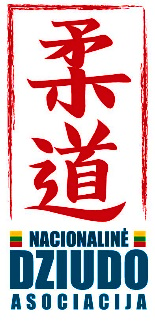 JAUNIŲ IR JAUNUČIŲ DZIUDO ČEMPIONATASNUOSTATAI
TIKSLAS IR UŽDAVINIAI- Populiarinti dziudo sportą;- Tobulinti dziudo sportininkų meistriškumą;- Išaiškinti pajėgiausius dziudo sportininkus, kurie bus įtraukiami į rinktines.DATA IR VIETA Varžybos vykdomos 2019 m. gegužės 4 d., Kauno sporto mokykloje „STARTAS“, Miško g. 3, Kaunas.  Varžybų pradžia:11:00 – A GRUPĖ  	13:00 – B GRUPĖDALYVIAIDalyvauja tik Lietuvos sportininkai: A GRUPĖ  - JAUNIAI (2002-2004 g.m.)               B GRUPĖ- JAUNUČIAI (2005 g.m. ir jaunesni)DALYVIŲ AMŽIUS IR SVORIO KATEGORIJOSREGISTRACIJA IR STARTO MOKESTISRegistracija į varžybas vyksta iki 2019-05-02 el.adresu:   http://sportists.info/judo/login.phpStarto mokestis 8 eurai (be registracijos ar registracijos lapo – 15 eurų)VARŽYBŲ ORGANIZATORIAI IR ATSAKINGI ASMENYSVaržybas organizuoja Nacionalinė dziudo asociacija, vyr. teisėjas – Arūnas Valionis, sekretorius- Rasa Baltienė. Informacija telefonu: 861883169 Marius Labalaukis; 868245180 Marius PaškevičiusDalyviaiVaržybų pradžia SVĖRIMAISvorio kategorijosA GRUPĖ:JAUNIAI – U18gimę 2002-2004 m. 11:00 09:00 iki 10:00vaikinai: 55kg; 60kg; 66kg; 73kg; 81kg; 90kg; +90kgmerginos: 44kg; 48kg; 52kg; 57kg; 63kg; 70kg; +70 kgB GRUPĖ:JAUNUČIAI – U15gimę 2005 m. ir jaunesni13:00 09:00 iki 10:00ir 12:00 iki 12:30berniukai: 30kg; 34kg; 38kg; 42kg; 46kg; 50kg; 55kg; 60kg; 66kg; 73kg; +73kgmergaitės: 28kg; 32kg; 36kg; 40kg; 44kg; 48kg; 52kg; 57kg; 63kg; 70kg; +70kg